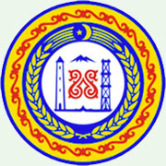     МИНИСТЕРСТВО ФИНАНСОВ ЧЕЧЕНСКОЙРЕСПУБЛИКИ        364 000,  г. Грозный, ул. Гаражная, д. 2 а                                                 	       тел: (8712) 62-79-99, факс: 62-79-84        ОКПО 45268875, ОГРН 1022002542583,                                                   	www.minfinchr.ru        ИНН 2020002560 КПП201601001    						E-mail: minfin.chr@mail.ru       17.03.2016 года    №     478/29        на №  ___________   от ______________ПРЕДПИСАНИЕ № 11/ 2016
об устранении нарушений законодательства Российской Федерации и иных нормативных правовых актов о контрактной системе в сфере закупок товаров, работ, услуг для обеспечения государственных и муниципальных нужд	В соответствии с приказом Министерства финансов Чеченской Республики 
от 20.02.2016 года № 01-03-02/28 «О проведении плановой проверки в 
Комитете Правительства Чеченской Республики по дошкольному образованию» в период с 01.03.2016 года по 14.03.2016 года в отношении Комитета Правительства Чеченской Республики по дошкольному образованию группой сотрудников Министерства финансов Чеченской Республики в составе:- Автаева К.Д., заместителя начальника отдела внутреннего финансового аудита и контроля Министерства финансов Чеченской Республики, руководителя группы; - Алаева А.Ш., главного специалиста-эксперта отдела внутреннего финансового аудита и контроля Министерства финансов Чеченской Республики,проведена плановая проверка соблюдения требований законодательства Российской Федерации и иных нормативных правовых актов о контрактной системе в сфере закупок товаров, работ, услуг для обеспечения государственных нужд за 
2015 год.В ходе проверки выявлены следующие нарушения законодательства Российской Федерации и иных нормативных правовых актов о контрактной системе в сфере закупок:Министерство финансов Чеченской Республики в соответствии с пунктом 2 части 22 статьи 99 Федерального закона от 05.04.2013 г. № 44-ФЗ 
«О контрактной системе в сфере закупок товаров, работ, услуг для обеспечения государственных и муниципальных нужд» и пунктом 4.6 Порядка осуществления контроля за соблюдением Федерального закона от 05.04.2013 г. № 44-ФЗ 
«О контрактной системе в сфере закупок товаров, работ, услуг для обеспечения государственных и муниципальных нужд», утвержденного приказом Министерства финансов Чеченской Республики от 22 сентября 2014 г. № 01-03-01/90,ПРЕДПИСЫВАЕТ:	1. В срок до 01 июля 2016 года устранить нарушение требований части 23 
статьи 112 ФЗ-44, осуществив назначение работниками контрактной службы
Комитета Правительства Чеченской Республики по дошкольному образованию лиц, имеющих профессиональное образование или дополнительное профессиональное образование в сфере размещения заказов на поставки товаров, выполнение работ, оказание услуг для государственных и муниципальных нужд, либо направить работников контрактной службы Комитета Правительства Чеченской Республики по дошкольному образованию на обучение для получения дополнительного профессионального образования в сфере закупок.2. В срок до 01 июля 2016 года при формировании, внесении изменений 
и утверждении плана-графика закупок учесть требования приказа Министерства экономического развития РФ и Федерального казначейства от 31 марта 2015 г. № 182/7н «Об особенностях размещения в единой информационной системе или до ввода в эксплуатацию указанной системы на официальном сайте Российской Федерации в информационно-телекоммуникационной сети «Интернет» для размещения информации о размещении заказов на поставки товаров, выполнение работ, оказание услуг планов-графиков размещения заказов на 2015-2016 годы» 
и части 2 статьи 112 Федерального закона от 05.04.2013 г. № 44-ФЗ «О контрактной системе в сфере закупок товаров, работ, услуг для обеспечения государственных и муниципальных нужд».3. Информацию о результатах исполнения настоящего Предписания представить в Министерство финансов Чеченской Республики до 01 июля 2016 г.Неисполнение в установленный срок настоящего Предписания влечет административную ответственность в соответствии с частью 7 статьи 19.5 Кодекса Российской Федерации об административных правонарушениях.Настоящее Предписание может быть обжаловано в установленном законом порядке путем обращения в суд.Первый заместитель министра					     А.А. АддаевИсп. Автаев К.Д.Тел. 8 (8712) 62-31-21Председателю Комитета Правительства Чеченской Республики по дошкольному образованиюА. С. ДЖУНАИДОВУ___________________________________________________________Российская Федерация, 364015, Чеченская Республика, г. Грозный, ул. А. Кадырова, 136 А1.Содержание нарушенияСогласно части 1 статьи 38 Федерального закона 
от 5 апреля 2013 года № 44-ФЗ «О контрактной системе в сфере закупок товаров, работ и услуг для обеспечения государственных и муниципальных нужд» (далее – ФЗ-44) заказчики, совокупный годовой объем закупок, которых превышает сто миллионов рублей, создают контрактные службы (при этом создание специального структурного подразделения не является обязательным). Согласно части 2 статьи 38 ФЗ-44 в случае, если совокупный годовой объем закупок заказчика не превышает сто миллионов рублей и у заказчика отсутствует контрактная служба, заказчик назначает должностное лицо, ответственное за осуществление закупки или нескольких закупок, включая исполнение каждого контракта контрактного управляющего.Согласно части 3 статьи 38 ФЗ-44 контрактная служба действует в соответствии с положением (регламентом), разработанным и утвержденным на основании типового положения (регламента), утвержденного федеральным органом исполнительной власти по регулированию контрактной системы в сфере закупок. Приказом Министерства экономического развития РФ от 29 октября 2013 г. № 631 утверждено Типовое положение (регламент) о контрактной службе (далее – Типовое положение).Согласно пункту 6 Типового положения контрактная служба создается одним из следующих способов:1) создание отдельного структурного подразделения;2) утверждение заказчиком постоянного состава работников заказчика, выполняющих функции контрактной службы без образования отдельного структурного подразделения.Согласно пункту 7 Типового положения структура и численность контрактной службы определяется и утверждается заказчиком, но не может составлять менее двух человек.В ходе проверки установлено, что приказом Комитета Правительства Чеченской Республики по дошкольному образованию от 17.03.2014 года № 21-од «О создании контрактной службы» создана контрактная служба без образования отдельного структурного подразделения, состоящая из пяти работников, четыре из которых имеют удостоверения о повышении квалификации в сфере закупок.Приказом Комитета Правительства Чеченской Республики по дошкольному образованию от 12.11.2015 года № 76-од «О внесении изменений в состав контрактной службы» внесены изменения в состав сотрудников контрактной службы:Руководитель контрактной службы - Джумаев Л.М. - первый заместитель председателя.Состав контрактной службы: - Габзаев З.Л. - главный специалист отдела капитального строительства;- Давлетгариева А.Х. - главный специалист-эксперт отдела планирования, учета расчетов с дебиторами и кредиторами;- Берсанукаев Д.У. - ведущий специалист-эксперт отдела бухгалтерского учета и отчетности;- Осмаева Ф.М. - ведущий специалист-эксперт отдела бухгалтерского учета и отчетности.В своей деятельности работники контрактной службы руководствуются положением о контрактной службе Комитета Правительства Чеченской Республики по дошкольному образованию, утвержденным приказом Комитета Правительства Чеченской Республики по дошкольному образованию от 17.03.2014 года  № 021-од.Согласно пункту 10 Типового положения руководитель контрактной службы в целях повышения эффективности работы работников контрактной службы при формировании организационной структуры определяет должностные обязанности и персональную ответственность работников контрактной службы, распределяя определенные Типовым положением функциональные обязанности между указанными работниками. Согласно части 6 статьи 38 ФЗ-44 работники контрактной службы, контрактный управляющий должны иметь высшее образование или дополнительное профессиональное образование в сфере закупок. Согласно части 23 статьи 112 ФЗ-44 до 1 января 2017 года работником контрактной службы или контрактным управляющим может быть лицо, имеющее профессиональное образование или дополнительное профессиональное образование в сфере размещения заказов на поставки товаров, выполнение работ, оказание услуг для государственных и муниципальных нужд.При проверке установлено, что члены контрактной службы Габзаев З.Л., Давлетгариева А.Х. и Берсанукаев Д.У. имеют удостоверения о повышении квалификации в Негосударственном образовательном учреждении Межрегиональный центр повышения квалификации «Ориентир» по программе «Реформа системы государственных и муниципальных закупок. Контрактная система в сфере закупок товаров, работ, услуг», Осмаева Ф.М. в ФГБОУ ВПО РАНХиГС при Президенте РФ «Управление государственными и муниципальными закупками для руководителей -председателей комиссий», однако документа, подтверждающего  наличие профессионального образования или дополнительного профессионального образования в сфере размещения заказов на поставки товаров, выполнение работ, оказание услуг для государственных и муниципальных нужд или в сфере закупок не имеют.Таким образом, Комитетом Правительства Чеченской Республики по дошкольному образованию при назначении работников отдела контрактной службы нарушены требования части 23 статьи 112 ФЗ-44.1.Нарушение в денежном выражении-1.Дата (период) совершения нарушения                    Весь проверяемый период.1.Нарушенные положения нормативных правовых актов (со ссылками на соответствующие пункты, части, статьи)Часть 23 статьи 112 ФЗ-44.1.Документы, подтверждающие нарушение1. Акт плановой проверки № 010/2016 от 14.03.2016 года.2. Копия приказа от 17.03.2014 года № 21-од2.Содержание нарушения         Комитетом Правительства Чеченской Республики по дошкольному образованию  при формировании плана-графика закупок за 2015 год по 3 позициям  не учтены требования перечислений «е»  подпункта 2 пункта 5 Особенностей размещения на официальном сайте Российской Федерации в информационно-телекоммуникационной сети «Интернет» для размещения информации о размещении заказов на поставки товаров, выполнение работ, оказание услуг планов-графиков размещения заказов на 2015 и 
2016 годы, утвержденных приказом Министерства экономического развития РФ и Федерального казначейства от 31 марта 2015 г. № 182/7н (далее – Особенности, утв. приказом МЭР РФ и ФК № 182/7н), а именно:  1. При указании данных о заказчике, предусмотренных формой плана-графика закупок по строке ОКАТО в планах-графиках закупок указывается неверный код Общероссийского классификатора территорий муниципальных образований «ОКТМО» № 96401372000, что является нарушением требования подпункта 1 пункта 5 Особенностей, утв. приказом МЭР РФ и ФК № 182/7н, и части 2 статьи 112 ФЗ-44. Согласно тому 4 раздела 2 Общероссийского классификатора территорий муниципальных образований «ОК 033-2013», утвержденного приказом Росстандарта от 14.06.2013 года № 159-ст, с учетом изменений 1/2013 - 68/2014 городу Грозный присвоен код 
№ 96 701 000 001.2. В столбце 6 во всех закупках, за исключением закупок у единственного поставщика (подрядчика, исполнителя) в соответствии с пунктом 4 части 1 статьи 93 ФЗ-44 не приводятся:- минимально необходимые требования, предъявляемые к предмету контракта, которые могут включать функциональные, технические, качественные и эксплуатационные характеристики предмета контракта, связанные с определением соответствия поставляемых товаров, выполняемых работ, оказываемых услуг потребностям заказчика и позволяющие идентифицировать предмет контракта, с учетом положений статьи 33 ФЗ-44;- запреты на допуск товаров, работ, услуг, а также ограничения и условия допуска товаров, работ, услуг для целей осуществления закупок в соответствии со статьей 14 ФЗ-44 (при наличии таких запретов, ограничений, условий);- предоставляемые участникам закупки преимущества в соответствии со статьями 28 и 29 ФЗ-44 (при наличии таких преимуществ);- дополнительные требования к участникам закупки, установленные в соответствии с частью 2 статьи 31 ФЗ-44 (при наличии таких требований);- информация об ограничениях, связанных с участием в закупке только субъектов малого предпринимательства, социально ориентированных некоммерческих организаций, либо об установлении требований к поставщику (подрядчику, исполнителю), не являющемуся субъектом малого предпринимательства или социально ориентированной некоммерческой организацией, о привлечении к исполнению контракта субподрядчиков, соисполнителей из числа субъектов малого предпринимательства, социально ориентированных некоммерческих организаций в соответствии со статьей 30 ФЗ-44 (при наличии таких ограничений или требований);- информация об обязательном общественном обсуждении закупки товара, работы или услуги;Не установление данных требований является нарушением требования перечисления «е» подпункта 2 пункта 5 Особенностей, утв. приказом МЭР РФ и ФК 
№ 182/7н, и части 2 статьи 112 ФЗ-44.3. В конце планов-графиков закупок не указывается итоговая информация о годовых объемах закупок:- у единственного поставщика (подрядчика, исполнителя) в соответствии с пунктом 4 части 1 статьи 93 ФЗ-44;- у субъектов малого предпринимательства, социально ориентированных некоммерческих организаций;- всего планируемых в текущем году. Через символ "/" указывается совокупный годовой объем закупок, определенный в соответствии с пунктом 16 статьи 3 ФЗ-44. Не указание данной информации в плане-графике закупок является нарушением подпункта 5 пункта 5 Особенностей, утв. приказом МЭР РФ и ФК № 182/7н, и части 2 статьи 112 ФЗ-44.2.Нарушение в денежном выражении-2.Дата (период) совершения нарушенияВесь проверяемый период.2.Нарушенные положения нормативных правовых актов (со ссылками на соответствующие пункты, части, статьи)Требования подпункта 1 пункта 5 , перечислений  «е»  подпункта 2 пункта 5,  подпункта 5 пункта 5 Особенностей, утв. приказом МЭР РФ и ФК № 182/7н, и части 2 статьи 112 ФЗ-44.2.Документы, подтверждающие нарушение1. Акт плановой проверки № 10/2016 от 14.03.2016 года.2. Копии планов-графиков закупок.